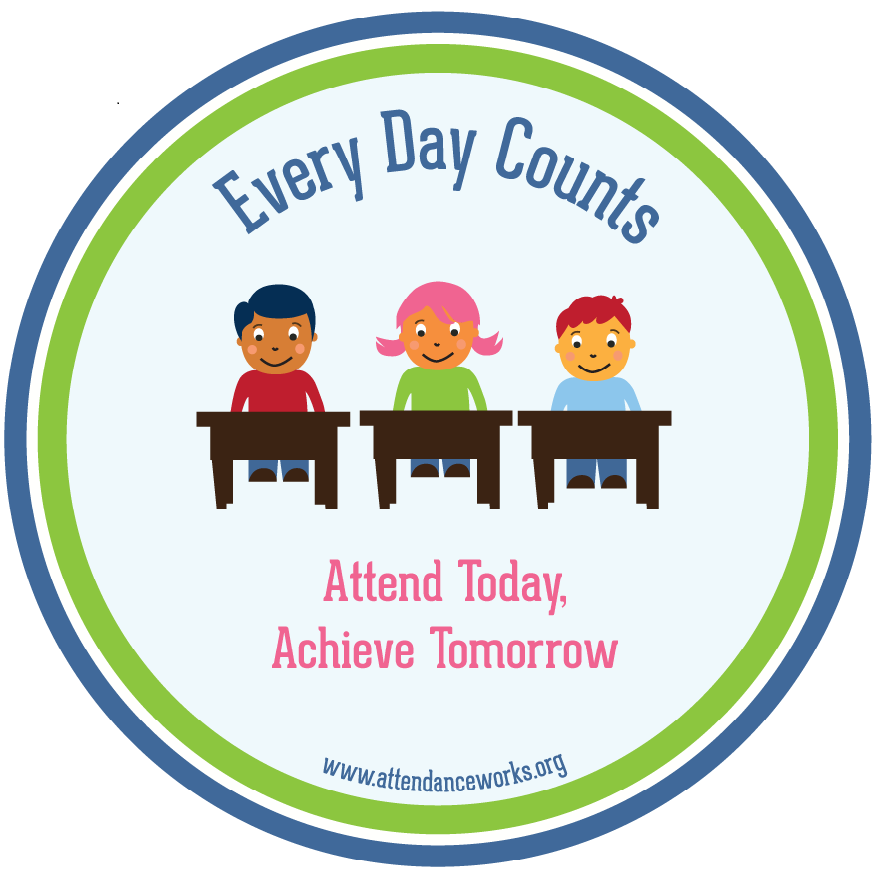 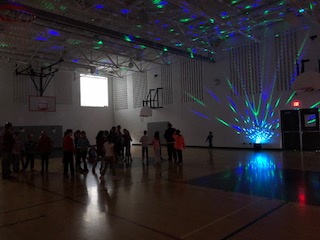 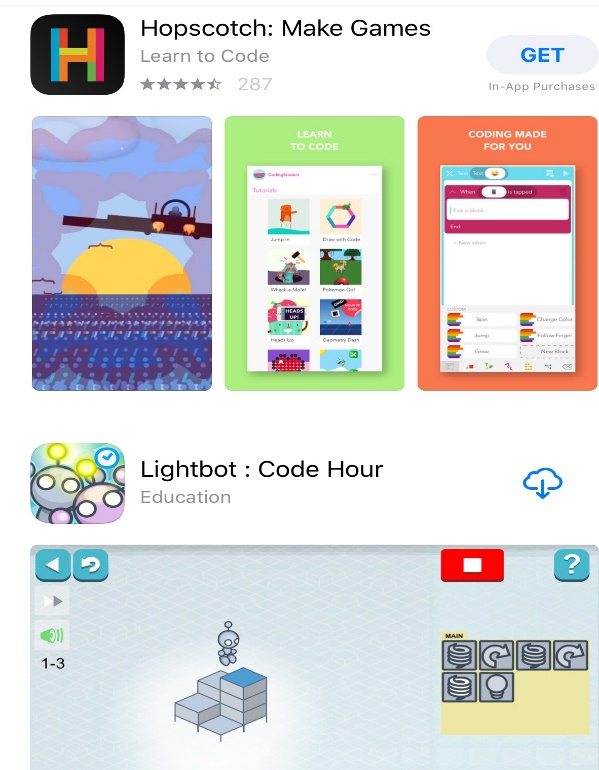 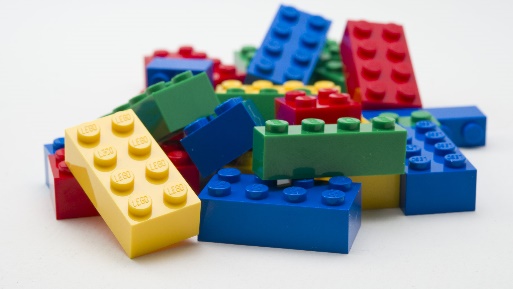 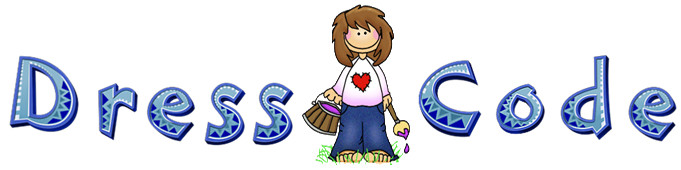 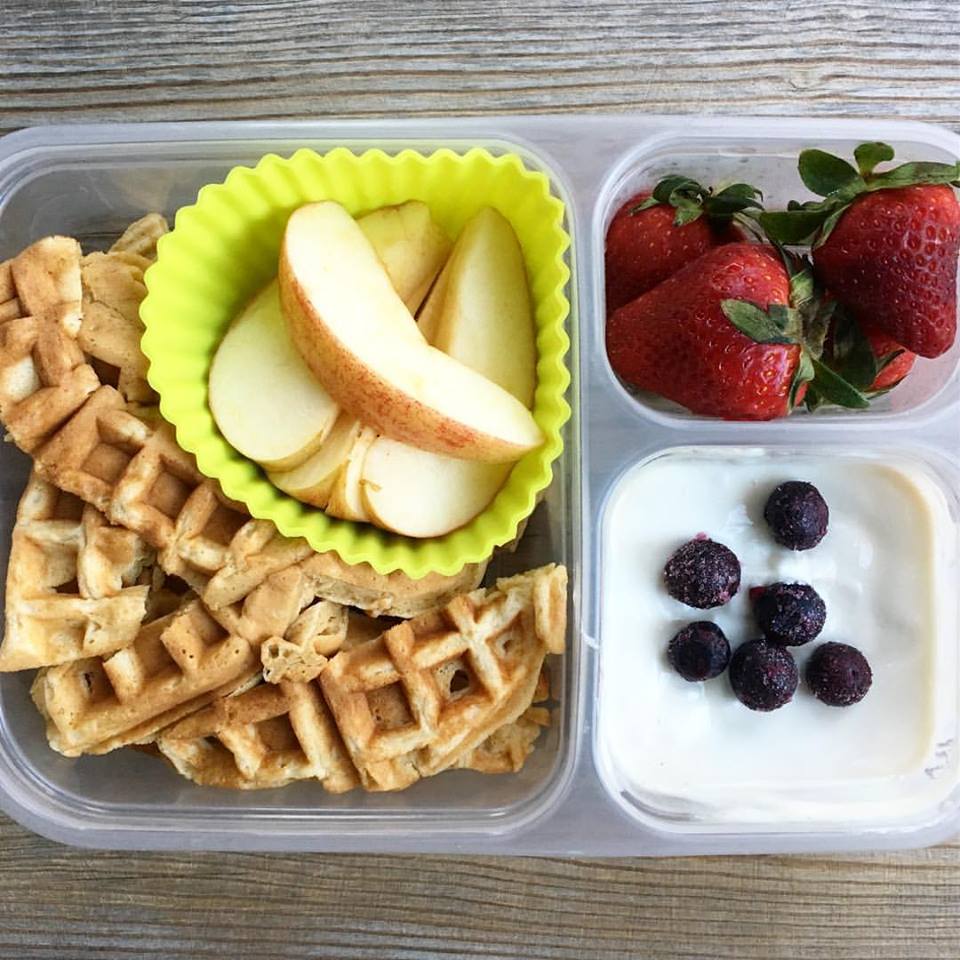 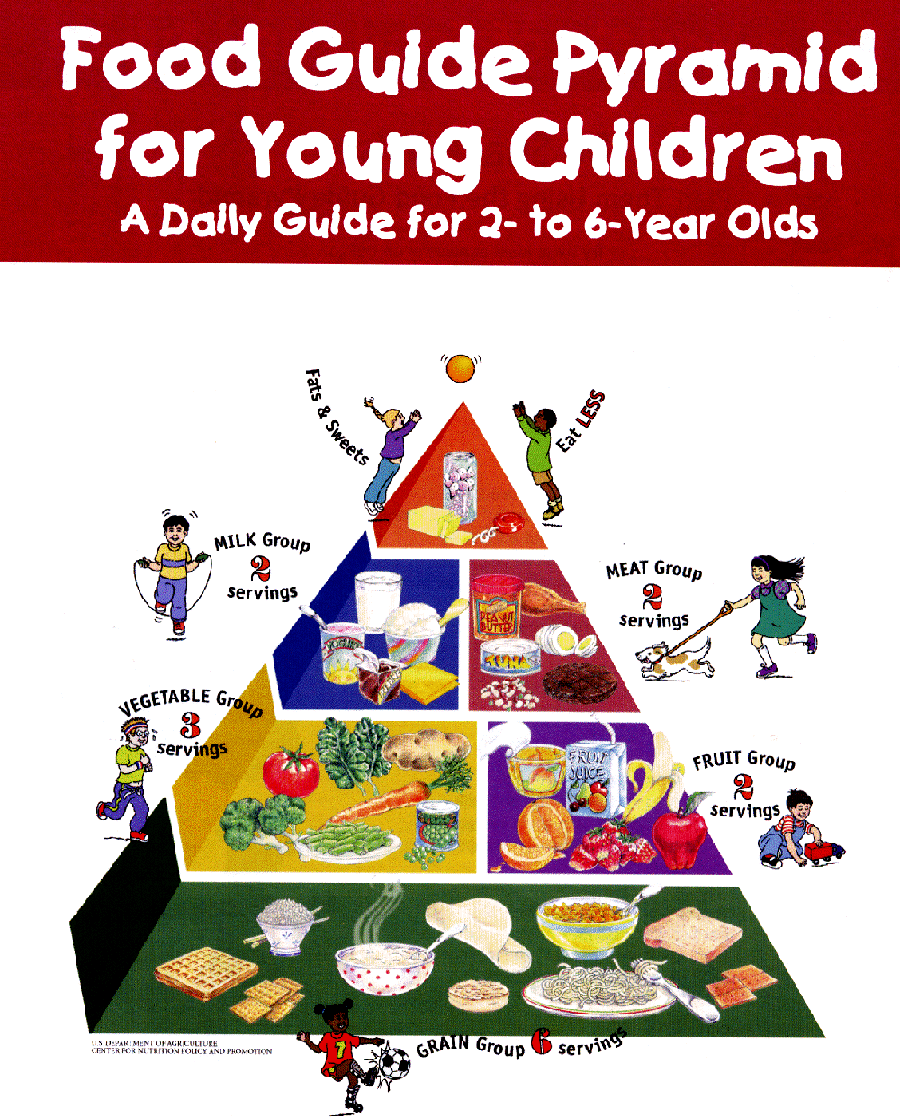 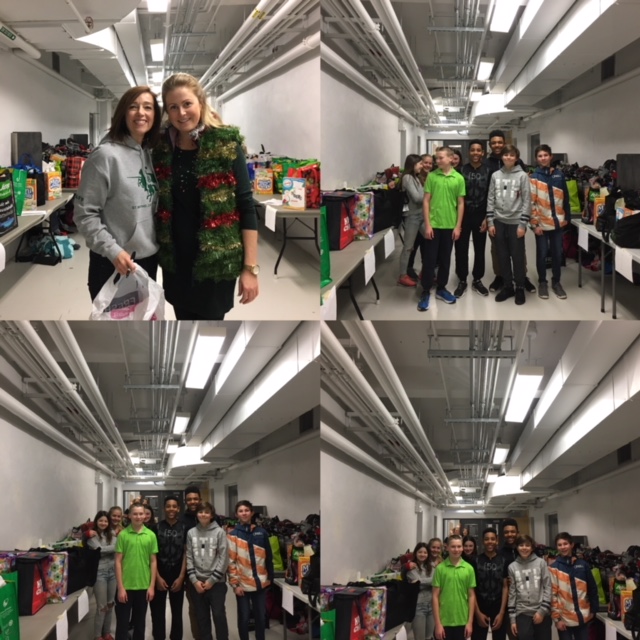 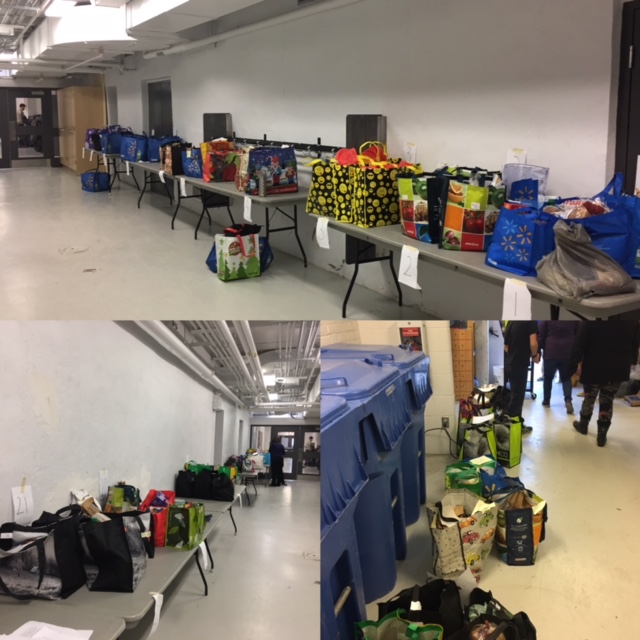 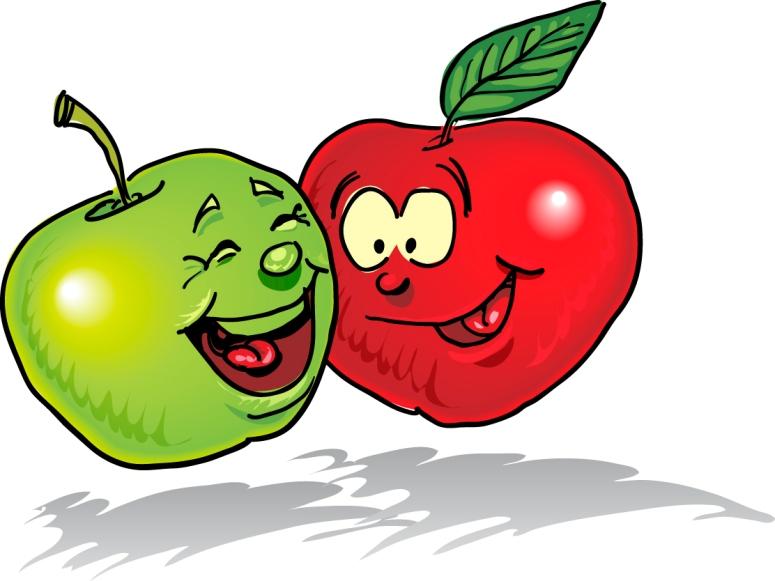 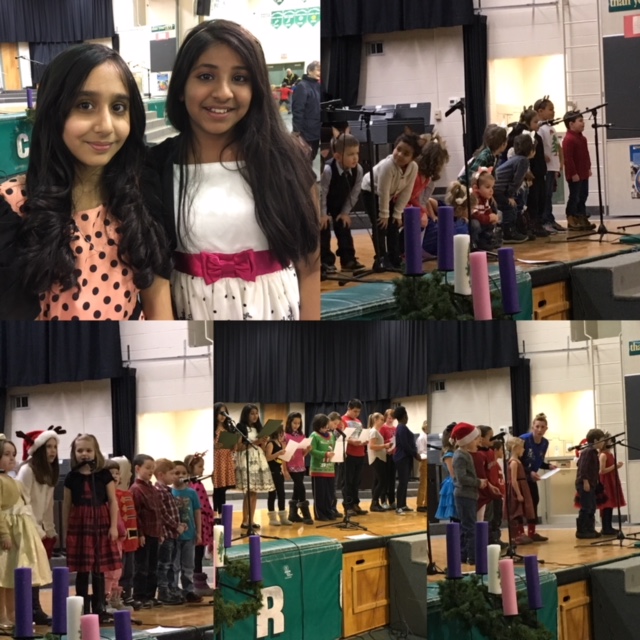 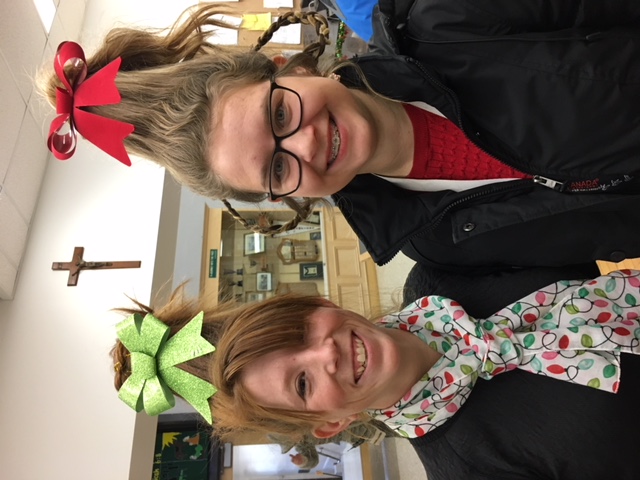 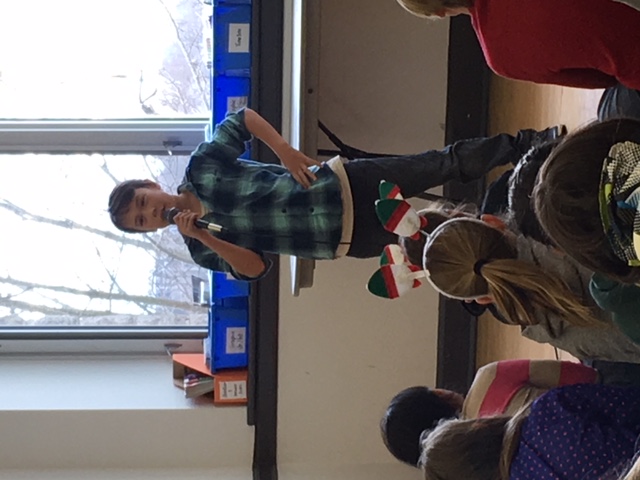 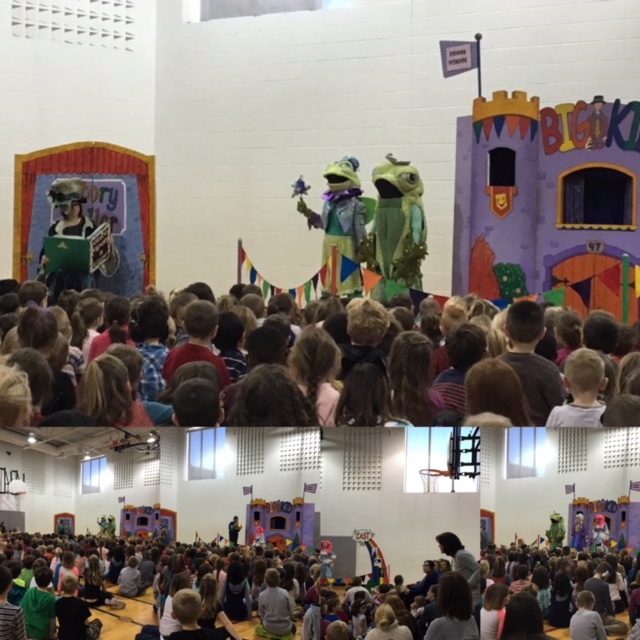 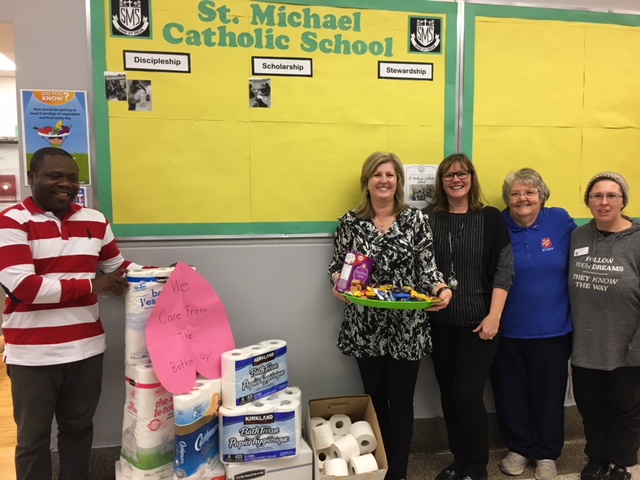 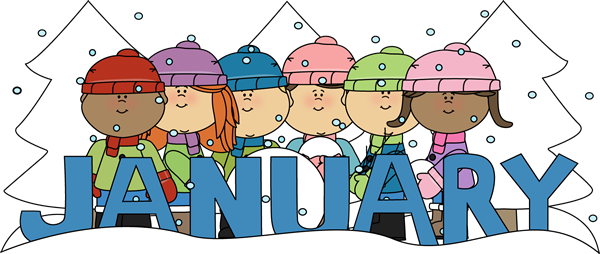 we are called to love and be lovedjanuary 2018 newsletter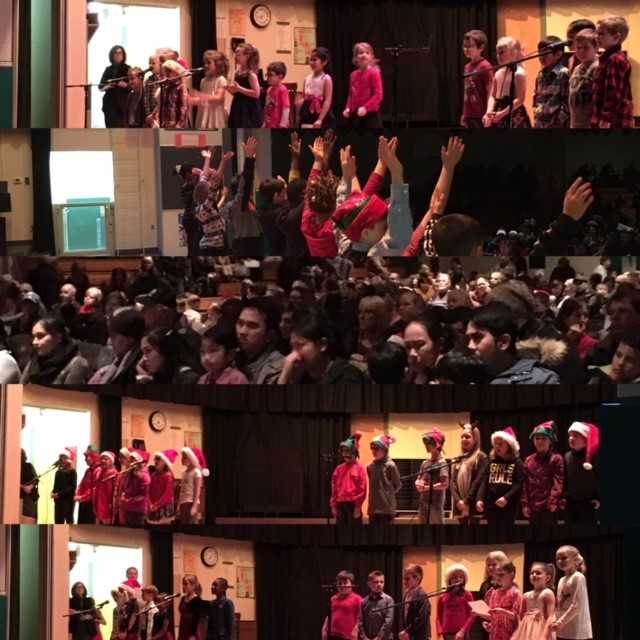 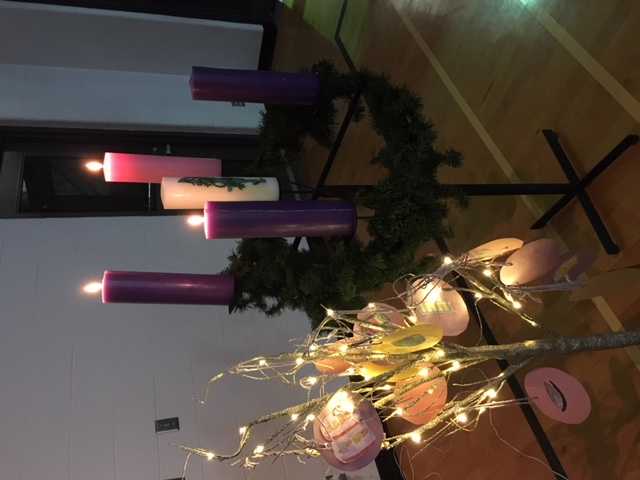 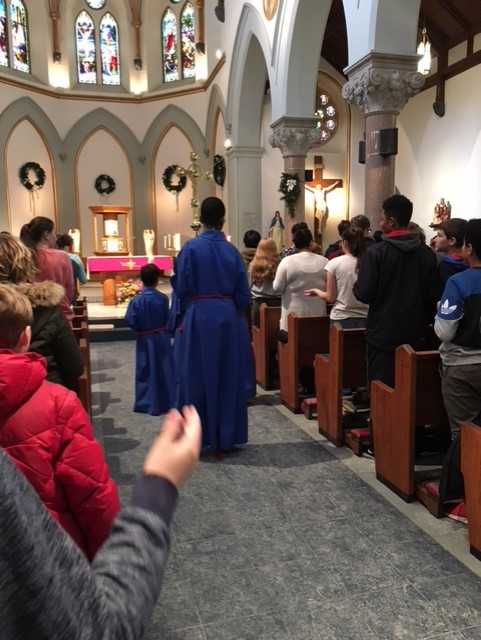 